.Sugar Push with ½ turn shuffle, kick ball change.Vines Right and Left with heel and cross(Vaudeville)Rock recover, quarter turn left, shuffle right, full turn, shuffle.Cross points, jazz box.Repeat.  No Tags, No Restarts!Contact: linedancerjb@live.comI Got This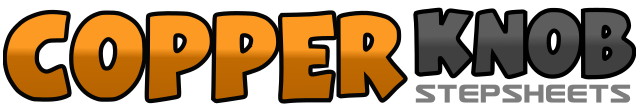 .......Count:32Wall:4Level:.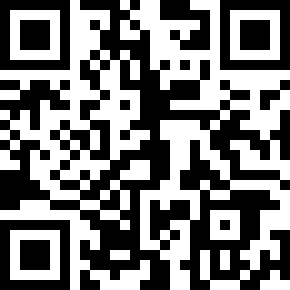 Choreographer:Judi Bisher-Schuler (USA) - February 2018Judi Bisher-Schuler (USA) - February 2018Judi Bisher-Schuler (USA) - February 2018Judi Bisher-Schuler (USA) - February 2018Judi Bisher-Schuler (USA) - February 2018.Music:I Got This - Jerrod NiemannI Got This - Jerrod NiemannI Got This - Jerrod NiemannI Got This - Jerrod NiemannI Got This - Jerrod Niemann........1-2Walk forward stepping right, left3-4Tap right foot behind left foot, step down on right5&6Half turn shuffle left to 6:00 wall stepping left, right, left.7&8Kick right foot, step on ball of right foot, change weight to left.1-2Step out to right side on right foot, cross left foot behind.&3&4Step back on right foot while extending left heel forward, step down on left foot to left side and cross right over left.5-6Step out to left on left foot, cross right foot behind&7&8Step back on left foot while extending right heel forward, step down on right foot to right side and cross left over right.1-2Rock out to right side on right foot, recover weight on left while turning ¼ turn to left (9:00)3&4Shuffle forward right stepping right, left, right.5-6Step back on left foot while turning to right, complete full turn stepping forward on right foot (Can modify by walking forward on left then right foot after shuffle).7&8Shuffle forward left stepping left, right, left.1-2Cross right foot over left, point left toes to left side.3-4Cross left foot over right, point right toes to right side.5-6-7-8Cross right over left, step back slightly on left foot, step slightly to right on right foot, then step left foot in place.